График туров ДЕКАБРЬ 2019 г.Заказать тур вы можетепо телефону +7 (342) 246-93-88, 203-04-86 по электронной почте aronde@bk.ruгруппа в ВКонтакте https://vk.com/aronde_tour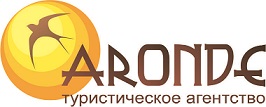 Пермь, ул. Репина, 20, офис 41, ул. Попова, 16, офис 206тел. +7 (342) 246-93-88, 203-04-86icq 694305888, aronde@bk.ru   www.aronde.ruДекабрьНазвание экскурсииЦенапо пятницамГорячие источники Тюмени3 700,00₽по пятницамКазань. Свияжск или Раифский монастырь5 500,00₽по субботамЕкатеринбург. Аквапарк «Лимпопо» + IKEA3 400,00₽6Казань-Болгар7 100,00₽6Аквапарк "Ривьера" Казань5 200,00₽6Дельфинарий3 800,00₽7Термальный комплекс "Аквацентр" (Глазов)2 700,00₽7Ильинский-Чермоз1 500,00₽7Кунгурская ледяная пещера + Белогорский монастырь1 380,00₽7Ижевск SPA «Термы» 5 часов релакса2 950,00₽7Горячие источники Реж3 180,00₽7Ижевский зоопарк + Ижевск SPA «Термы»2 800,00₽7Горячий источник "Уктус" или аквапарк "Лимпопо"3 200,00₽7Ижевский зоопарк + Национальный музей Удмуртии им. Кузебая Герда2 600,00₽8Очерская старина800,00₽8Суксун-самоварный край950,00₽13Горячие источники в Туринске "Акварель"4 200,00₽13Незабываемая Казань (ночевка в Казани)7 100,00₽13Казань - Йошкар-Ола (программа 1)5 600,00₽13"Уфа гостеприимная" с посещением аквапарка "Планета" - 24 часа3 900,00₽14Каменный город + этнопарк Чусовой1 100,00₽14Воткинск SPA «Термы»  - релакс-тур 5 часов2 950,00₽14Кунгурская ледяная пещера + Кунгур купеческий800,00₽14Уездный городок Оса950,00₽14Термальный комплекс "Аквацентр" (Глазов)2 700,00₽14Ижевский зоопарк + музей Калашникова2 500,00₽14Верхотурье-Меркушино "Ворота Сибири"4 550,00₽14Музей Чайковского + Воткинские термы2 800,00₽14Соликамск-Чердынь-Ныроб4 700,00₽14Горячий источник "Уктус" или аквапарк "Лимпопо"3 200,00₽15Белогорский монастырь800,00₽15Кудымкар "Бур Лун, Парма"1 250,00₽20Кировские забавы4 300,00₽20Аквапарк "Ривьера" Казань5 200,00₽20Горячие источники Тюмени. Релакс тур5 200,00₽21Казань - Йошкар-Ола (программа 1)5 600,00₽21Усолье, Соликамск1 990,00₽21Ижевск SPA «Термы» 5 часов релакса2 950,00₽21Горячие источники Реж3 180,00₽21Ижевский зоопарк + Ижевск SPA «Термы»2 800,00₽21Кунгурская ледяная пещера + Белогорский монастырь1 380,00₽21Сарапул-город с душой2 850,00₽21Усолье-Соликамск-Чердынь-Ныроб5 700,00₽21Горячий источник "Уктус" или аквапарк "Лимпопо"3 200,00₽22Верхне-Чусовские городки800,00₽27Горячие источники "Лесная сказка" в Челябинске4 600,00₽28Каменный город + этнопарк Чусовой1 100,00₽28Ижевский зоопарк + Воткинск SPA «Термы»2 800,00₽28Кунгурская ледяная пещера + Кунгур купеческий800,00₽28Термальный комплекс "Аквацентр" (Глазов)2 700,00₽28Горячий источник "Уктус" или аквапарк "Лимпопо"3 200,00₽29Белогорский монастырь800,00₽29Новый год на Кавказе!14 690,00₽30Автобусный тур "Зимняя сказка на берегах Невы"14 300,00₽30Москва - столица Росии. Новый год 2020!9 900,00₽30Новогодняя Москва10 400,00₽30Золотое Кольцо России, Новый год!14 600,00₽30Добро пожаловать в Казань! Новый Год 202011 220,00₽30Новый год на горячих источниках "Верхний Бор". г. Тюмень12 500,00₽